AUTORISATION PARENTALE et ACCOMPAGNEMENT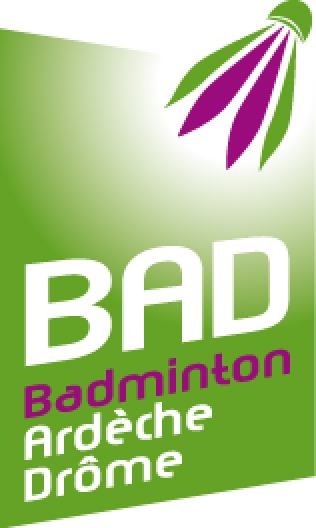 (Joueurs mineurs)Je soussigné (e) *…………………………………………………………………………………………………………Responsable légal de :	Badiste mineur(e) du club de :	 (licence n°………………………………………) engagé(e) sur le Championnat Départemental Senior Jeune et Vétéran des 21 et 22 octobre 2023 à Ruoms.le/la* place sous la responsabilité de :M/Mme*…………………………………………………………………………………………………………………………………Personne majeure présente dans la salle.J’autorise cette personne à prendre toute décision urgente (notamment sanitaire) pendant la compétition.Je déclare que le badiste mineur(e) * est assuré(e) * pour la pratique de ce sport et je dégage le Comité bi-départemental et ses représentants de toute responsabilité en cas d’accident dont il/elle* pourrait être la victime ou la cause.Date et signature :	*Rayer la mention inutileDocument à remettre au juge arbitre en début de compétition.